RAPPORT D'ÉTAT D'AVANCEMENT DU PROJET INFORMATIQUE 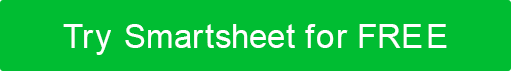 NOM DU PROJETNOM DU PROJETNOM DU PROJETN° DE PROJETDATE DE PRÉPARATIONPÉRIODEDE PROJET / MANAGERDE PROJET / MANAGERDE PROJET / MANAGERDÉBUT DU PROJETFIN DU PROJETSTATUTN° DE RÉF.DESCRIPTIONDESCRIPTIONDESCRIPTIONDESCRIPTION1.0PORTÉEPORTÉEPORTÉEPORTÉE1.11.21.32.0HORAIREHORAIREHORAIREHORAIRE2.12.22.33.0BUDGETBUDGETBUDGETBUDGET3.13.23.34.0GÉNÉRALITÉSGÉNÉRALITÉSGÉNÉRALITÉSGÉNÉRALITÉS4.14.24.3JALONS NOPROJECT ET RÉALISATIONS NOTABLESJALONS NOPROJECT ET RÉALISATIONS NOTABLESJALONS NOPROJECT ET RÉALISATIONS NOTABLESJALONS NOPROJECT ET RÉALISATIONS NOTABLESJALONS NOPROJECT ET RÉALISATIONS NOTABLESJALONS NOPROJECT ET RÉALISATIONS NOTABLESJALONS NOPROJECT ET RÉALISATIONS NOTABLESJALONS NOPROJECT ET RÉALISATIONS NOTABLESJALON OU ACCOMPLISSEMENTJALON OU ACCOMPLISSEMENTJALON OU ACCOMPLISSEMENTJALON OU ACCOMPLISSEMENTJALON OU ACCOMPLISSEMENTDATE D'ACHÈVEMENT CIBLEDATE D'ACHÈVEMENT CIBLEPROPRIÉTAIREÉVALUATION DES PRINCIPAUX ENJEUX DU PROJETÉVALUATION DES PRINCIPAUX ENJEUX DU PROJETÉVALUATION DES PRINCIPAUX ENJEUX DU PROJETÉVALUATION DES PRINCIPAUX ENJEUX DU PROJETÉVALUATION DES PRINCIPAUX ENJEUX DU PROJETÉVALUATION DES PRINCIPAUX ENJEUX DU PROJETÉVALUATION DES PRINCIPAUX ENJEUX DU PROJETÉVALUATION DES PRINCIPAUX ENJEUX DU PROJETDESCRIPTION DU PROBLÈMEDESCRIPTION DU PROBLÈMEDESCRIPTION DU PROBLÈMEDATE D'OUVERTUREDATE DE CLÔTUREDATE DE CLÔTURERÉPONSE AU PROBLÈMERÉPONSE AU PROBLÈME DEMANDER UNE ÉVALUATION DEMANDER UNE ÉVALUATION DEMANDER UNE ÉVALUATION DEMANDER UNE ÉVALUATION DEMANDER UNE ÉVALUATION DEMANDER UNE ÉVALUATION DEMANDER UNE ÉVALUATION DEMANDER UNE ÉVALUATIONN° DE RÉF.MODIFICATION DEMANDÉEMODIFICATION DEMANDÉEMODIFICATION DEMANDÉEMODIFICATION DEMANDÉEDESCRIPTION DE L'IMPACTDESCRIPTION DE L'IMPACTDESCRIPTION DE L'IMPACTCATÉGORIECOÛT BUDGÉTISÉ DES TRAVAUX NON ENCORE TERMINÉSCOÛT BUDGÉTISÉ DES TRAVAUX TERMINÉSCOÛT BUDGÉTISÉ DES TRAVAUX TERMINÉSCOÛT RÉEL DES TRAVAUX TERMINÉSCOÛT RÉEL DES TRAVAUX TERMINÉSCOÛT RÉEL DES TRAVAUX TERMINÉSCOÛT RÉEL DES TRAVAUX TERMINÉSDIFFÉRENCEDIFFÉRENCECatégorie 1Catégorie 2Catégorie 3Catégorie 4Catégorie 5TOTAUXCOMMENTAIRES SUPPLÉMENTAIRESCOMMENTAIRES SUPPLÉMENTAIRESCOMMENTAIRES SUPPLÉMENTAIRESCOMMENTAIRES SUPPLÉMENTAIRESCOMMENTAIRES SUPPLÉMENTAIRESCOMMENTAIRES SUPPLÉMENTAIRESCOMMENTAIRES SUPPLÉMENTAIRESCOMMENTAIRES SUPPLÉMENTAIRESCOMMENTAIRES SUPPLÉMENTAIRESCOMMENTAIRES SUPPLÉMENTAIRESCOMMENTAIRES SUPPLÉMENTAIRESAPPROUVÉ PAR NOM ET TITREAPPROUVÉ PAR NOM ET TITREAPPROUVÉ PAR SIGNATUREAPPROUVÉ PAR SIGNATUREAPPROUVÉ PAR SIGNATUREAPPROUVÉ PAR SIGNATUREAPPROUVÉ PAR SIGNATUREDATEDATEDATEDATEDÉMENTITous les articles, modèles ou informations fournis par Smartsheet sur le site Web sont fournis à titre de référence uniquement. Bien que nous nous efforcions de maintenir les informations à jour et correctes, nous ne faisons aucune déclaration ou garantie d'aucune sorte, expresse ou implicite, quant à l'exhaustivité, l'exactitude, la fiabilité, la pertinence ou la disponibilité en ce qui concerne le site Web ou les informations, articles, modèles ou graphiques connexes contenus sur le site Web. Toute confiance que vous accordez à ces informations est donc strictement à vos propres risques.